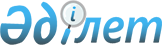 О внесении изменений и дополнений в постановление Правительства Республики Казахстан от 12 января 2000 года N 52
					
			Утративший силу
			
			
		
					Постановление Правительства Республики Казахстан от 17 июня 2000 года N 913. Утратило силу - постановлением Правительства РК от 6 мая 2005 г. N 434 (P050434)

     Правительство Республики Казахстан постановляет:      1. Внести в постановление Правительства Республики Казахстан от 12 января 2000 года N 52  P000052_   "О разработке проекта Налогового кодекса Республики Казахстан" следующие изменения и дополнения:      1) в пункте 1 ввести в состав Межведомственной комиссии по разработке проекта Налогового кодекса Республики Казахстан:      "Абитаева              - первого вице-Министра энергетики,      Есбергена Абитаевича   индустрии и торговли Республики Казахстан";      строку:      "Досаев Ерболат        - вице-Министр энергетики, индустрии и              Аскарбекович           торговли Республики Казахстан"      изложить в следующей редакции:      "Досаев Ерболат        - вице-Министр финансов Республики      Аскарбекович           Казахстан";      вывести из указанного состава Абдукамалова Оралбая Абдукамаловича;      2) в приложении 1 к указанному постановлению:      ввести в состав Межведомственной рабочей группы по разработке проекта Налогового кодекса Республики Казахстан:      Базарбаеву             - директора Юридического департамента      Асию Бахитовну         Министерства государственных доходов                                       Республики Казахстан      Балгереева             - начальника управления экономики и      Марата                 природопользования Комитета охраны      Ахметжановича          окружающей среды Министерства природных                                    ресурсов и охраны окружающей среды Республики                              Казахстан      Игалиулы               - начальника отдела нормативно-правового            Жанторе                обеспечения, развития предпринимательства                             Агентства Республики Казахстан по                                          регулированию естественных монополий, защите                               конкуренции и поддержке малого бизнеса           Коваль                 - заместителя Председателя Комитета лесного,      Игоря                  рыбного и охотничьего хозяйства Министерства      Александровича         природных ресурсов и охраны окружающей среды                               Республики Казахстан           Мухамеджанова          - начальника отдела правовой экспертизы      Жанмурата              Министерства юстиции Республики Казахстан      Муратовича                   Нургожаеву             - директора Департамента экономики и финансов       Татьяну                 Министерства образования и науки      Александровну           Республики Казахстан           Садвакасову            - заместителя заведующего Отделом      Эльдану Макиновну      социально-экономического анализа Администрации                             Президента Республики Казахстан           Саутова                - начальника отдела методологии тарифного      Галы Сайрановича       регулирования (формирования цен и тарифов)                             Агентства Республики Казахстан по регулированию                             естественных монополий, защите конкуренции и                               поддержке малого бизнеса           Хамзина                - заведующего сектором Отдела                       Рустема                социально-экономического анализа Администрации      Назымбековича          Президента Республики Казахстан;           вывести из указанного состава Жанузакову Жанар Еркеновну;      3) в приложении 2 к указанному постановлению:      ввести в состав Экспертного совета по разработке проекта Налогового кодекса Республики Казахстан:      Айтбаева               - члена-корреспондента Национальной      Умирзака Айтбаевича    академии наук Республики Казахстан, директора                              Центра терминологии при Институте языкознания                              им.Байтурсынова (по согласованию)      Аманбаева              - члена политсовета партии "Отан - Отчизна",      Али Абильдаевича       председателя правления Алматинского городского                             общества инвалидов (по согласованию)      Баймухамбетову         - заместителя главного бухгалтера по                Дарию Сатуовну         налоговому учету ОАО "Евразийская                                          энергетическая корпорация" (по согласованию)      Бигалиева Ермеккали    - члена Комитета по законодательству и              Аккалиевича            правовой реформе Сената Парламента Республики                              Казахстан (по согласованию)      Бертисбаеву            - главного эксперта по финансовому рынку,      Шолпан Смагуловну      председателя банковского комитета Ассоциации                               финансистов Республики Казахстан (по                                       согласованию)      Жанузакову             - руководителя службы внутреннего аудита      Жанар Еркеновну        ОАО "Казахтелеком" (по согласованию)      Жамуханова             - исполнительного директора ОАО "Кокшетауская       Талгата                РЭК", председателя Комитета Казахстанской           Укумжановича           электроэнергетической ассоциации по тарифной                             и налоговой политике (по согласованию)           Капалбекова            - старшего научного сотрудника отдела               Бижомарта              грамматики Института языкознания им.                Сейсенбековича         Байтурсынова (по согласованию)      Келемсеит              - члена Комитета по вопросам экологии и      Ермека                 природопользованию Мажилиса Парламента      Абилмажинулы           Республики Казахстан (по согласованию)      Космамбетова           - члена Комитета по финансам и бюджету      Тулебека               Мажилиса Парламента Республики Казахстан                             (по согласованию)      Макажанову             - начальника Управления лицензирования и      Жаннат Сагандыковну    надзора центрального аппарата Национальной                             комиссии Республики Казахстан по ценным                                    бумагам (по согласованию)      Сембаева               - председателя Ассоциации финансистов      Даулета Хамитовича     Республики Казахстан (по согласованию)      Сарсембаева            - ректора международного института "Данекер"      Марата                 (по согласованию)      Алдангоровича       Сартаева               - ректора Казахского института правоведения и      Султана Сартаевича     международных отношений (по согласованию)      Сергеева               - старшего юридического советника группы      Игоря Васильевича      компаний "AES в Казахстане" (по согласованию)      Сокову                 - директора независимой аудиторской компании      Ирину Геннадьевну      "Ирина" (по согласованию)      Треблер                - доцента Евразийского государственного             Светлану Моисеевну     университета (по согласованию);           вывести из указанного состава Абденова Серика Сакбалдиевича.      2. Настоящее постановление вступает в силу со дня подписания.      Премьер-Министр 

  Республики Казахстан 
					© 2012. РГП на ПХВ «Институт законодательства и правовой информации Республики Казахстан» Министерства юстиции Республики Казахстан
				